Instituto de Educação Infantil e JuvenilInverno, 2020. Londrina, 16 de Julho.Nome: ____________________________________ Turma: ____________Área do conhecimento: Educação Física | Professor: LeandroEDUCAÇÃO FÍSICA – DESFAFIOS Hoje vamos ter desafios com uma garrafinha e um cabo de vassoura, começando com cabo de vassoura, vamos alongar e no final um desafio!https://www.youtube.com/watch?v=vr3wd2s2au4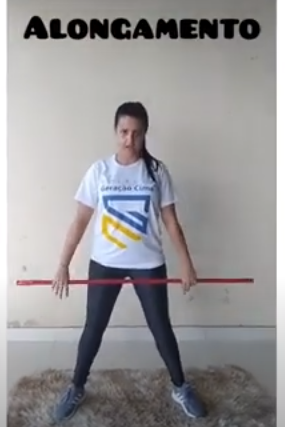 2) Você vai precisar de bastante equilíbrio, agora vamos com a garrafinha tentar esses 8 desafios. Lembre que você pode sempre melhorar basta treinar e treinar.https://www.youtube.com/watch?v=29hgNvfO0bY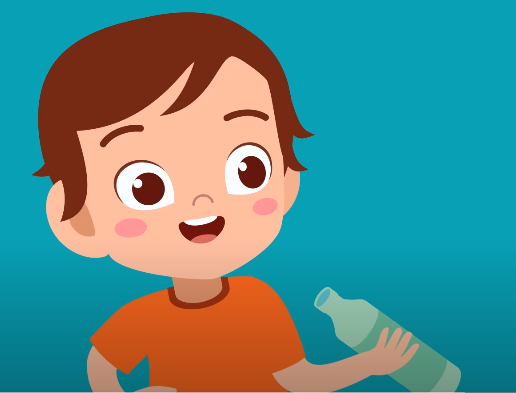 Poste no Moodle Relato e D.P.O